IMO Pump REPAIR PARTS KITSPlease note: Minor Repair Kits basic common wear parts - seals, bearings, gaskets and o-rings.Please note: Major Kits contain all wearing parts including Minor Kit parts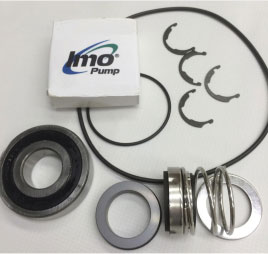 Pump parts for IMO G3DB-250 Pumps (p/n 3215/150)Minor Repair Kits contain basic common wear parts - seals, bearings, gaskets and o-rings.Major Repair Kits contain all wearing parts including all Minor Kit parts G3DB-250 MINOR KIT3215/150RAQuantity:Part #: Description:2 ea.PP056SB1-014* O-RING1 ea.PP056SB1-431* O-RING1 ea.PP056SB1-359* O-RING1 ea.S423EBR* GASKET2 ea.PP028KA-156* RING, RETAINING, EXT.1 ea.S438EAKX1* SPACER SUB-ASSEMBLY1 ea.PP047BE/C* BEARING1 ea.PP046JDT* SEAL 1.750 RO RBRBLW1 ea.PP028JA-175* RING RETAINING, BASIC EXTERNAL1 ea.S423EBS* GASKET G3DB-250 MAJOR KIT3215/150RQuantity:Part #:Description:1 ea.S404EAH* HOUSING1 ea.S427EBP/C* TUBE2 ea.PP056SB1-014* O-RING1 ea.PP056SB1-431* O-RING1 ea.PP056SB1-359* O-RING1 ea.S423EBR* GASKET1 ea.S402EAK* COVER INB1 ea.DSC250AG* POWER ROTOR2 ea.PP028KA-156* RING, RETAINING, EXT.1 ea.S438EAKX1* SPACER SUB-ASSEMBLY1 ea.PP047BE/C* BEARING2 ea.RSC250AHIDLER2 ea.S411EAF/C* HSG. IDLER BAL. PIST.1 ea.S406ET* THRUST PLATE1 ea.PP046JDT* SEAL 1.750 RO RBRBLW1 ea.PP028JA-175* RING RETAINING, BASIC EXTERNAL1 ea.S423EBS* GASKET9332 North 95th Way Scottsdale, AZ  85258 Phone:480-998-4097 sales@apewater.com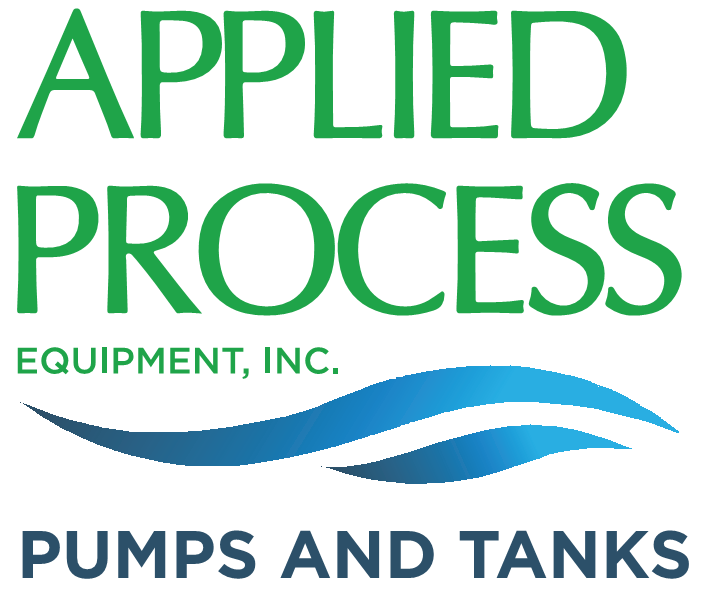 